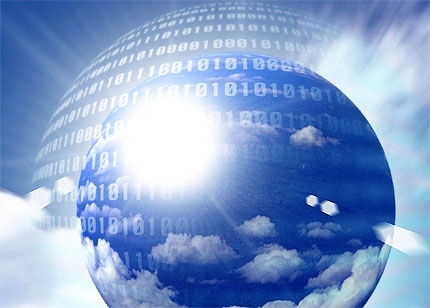 Ещё вчера Интернет был мечтой, сегодня Сеть стала реальностью, а завтра…В читальном зале первого корпуса организована новая книжная выставка «Век «ИНТЕРНЕТ»Книги, представленные на этой выставке, предоставляют пользователю базовый уровень знаний, необходимых для практического использования возможностей Интернет, а так же помогут научиться защищать свои компьютеры от вирусов и хакерских атак, распознавать уловки  интернет – мошенников. Книги расскажут, а видео курс покажет, как прятать ценную информацию от чужих глаз, подбирать пароли, восстанавливать потерянную информацию.В третьем разделе выставки   представлены книги, которые посвящены ремонту и модернизации компьютеров.Выставка рассчитана на широкий круг читателей. 